5575 W. Lutz Lake Fern Road  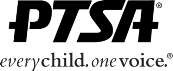 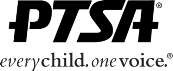 Lutz, FL 33558                           (813) 792-5131 MEMBERSHIP FORMwww.steinbrennerptsa.org/membership PTSA is an organization of parents, teachers, students, administrators, and community members who work to help shape and enhance the education, learning environment, and experiences of our children. Research shows that when parents are involved, students have increased motivation, higher self-esteem and better school attendance, which leads to higher grades and better test scores. By joining PTSA you are not obligating yourself to take an active role, but you are helping to support PTSA's goals and objectives. As a member, you positively impact the Steinbrenner community and your child’s academic growth. Your membership dollars and donations help fund the programs at Steinbrenner. Our PTSA sponsors many programs each year that benefit all students and teachers. Some are: Locker Sales, Quarterly Honor Roll Incentives, Senior Scholarships, Steinbrenner Cares, World of a Teen, Senior Brunch, Senior Awards Banquet, Teacher Breakfasts, Teacher Appreciation Week, School Improvements, Monthly Newsletter, ACT Prep, Teacher Grants and so much more!Please join online at www.steinbrennerptsa.org/membership or complete the information below and make your tax deductible check payable to: Steinbrenner PTSA. You may drop off your form and payment in the Main Office or mail it to: Steinbrenner High School, 5575 W. Lutz Lake Fern Road, Lutz, FL 33558. You will receive an email with your membership confirmation.  If you have any questions, please email GSHSPTSAmembership@gmail.com. ***SENIORS must join PTSA by December 31st in order to be eligible for a PTSA scholarship***Total Amount Enclosed: $ 	     ____       Cash ____ Check ____ Credit Card ____Membership Information:Student: ___________________________________	Grade: ______Student: ___________________________________	Grade: ______Parent: ____________________________________ 	Email:  ___________________________________________Parent: ____________________________________ 	Email:  ___________________________________________Faculty Member:  ____________________________ Email:  ___________________________________________ **Contact Phone Number: (_____) ______________________________THANK YOU FOR SUPPORTING STEINBRENNER HIGH SCHOOL PTSA!  ________ $50 Warrior Sponsor (provides the greatest support!)  ________ 	$35 Family Membership   ________ 	$10 Individual Membership      Donation to “Steinbrenner Cares” and other PTSA Programs:  $20 ____  $10 ____ $5 ____ Other ____    Donation to “Steinbrenner Cares” and other PTSA Programs:  $20 ____  $10 ____ $5 ____ Other ____